CARRERA ACADÉMICA PARA EL PERSONAL DOCENTE DE LA UTN (Ord.1009)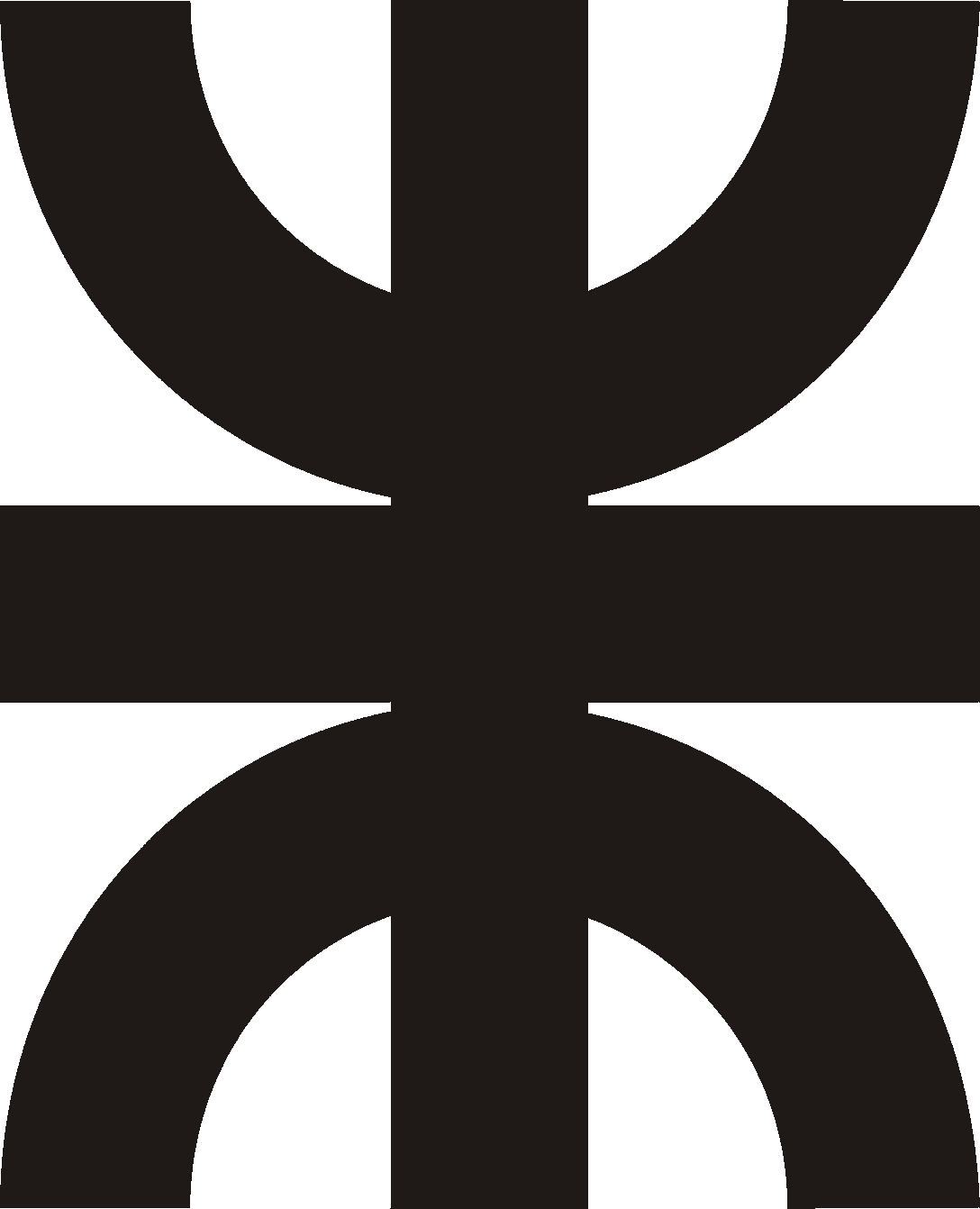 INFORME DEL COORDINADOR DE CÁTEDRAApellido y Nombre:Cátedra:Cargo: 				Tipo: Área:Coordinador:Período evaluado: desde _________ hasta __________Fecha:Escala de apreciación:Total (T) - Parcial (P) - Escaso (E) - Nulo (N) - No corresponde (NC)Observaciones o Comentarios:Firma:						Aclaración:Aspecto consideradoApreciación (cumplimiento)Desarrollo del programa de la asignatura según lo planificadoAsistencia a reuniones de cátedraPresentación de trabajos solicitados en la cátedraParticipación en elaboración de material bibliográfico, guía de estudios, trabajos prácticosColaboración con las actividades propuestas por la cátedra (cursos, capacitación, etc.)Desarrollo normal de actividadesColaboración en los exámenes finalesActividades de capacitación/actualizaciónApreciación final